Film Viewing: 
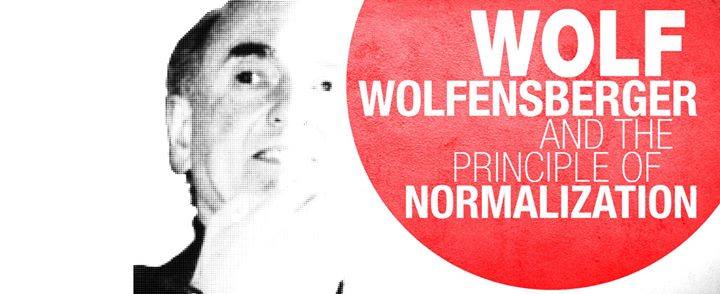 Hosted by: 
North Quabbin Citizen Advocacy
& First Universalist Church of OrangeWhen: April 4, 2018 from 7 – 9 p.m.
Where: First Universalist Church of Orange, 
31 N. Main Street, Orange MAWolf Peregrin Joachim Wolfensberger, Ph.D. was a German-American academic who influenced disability policy and practice through his development of North American Normalization and social role valorization.Through archival images and footage, and dozens of interviews, “Valuing Lives” explores the principle of normalization, an idea that challenged our fundamental assumptions about people with intellectual disabilities, and the iconoclastic professor whose intense, multi-day workshops trained thousands of human services professionals in the theory and practice of this idea.For more information about Wolf Wolfensberger and the film ‘Valuing Lives’ visit the website https://rtc.umn.edu/valuinglives/
For more information contact the North Quabbin Citizen Advocacy 978-544-7794